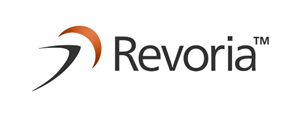 27 marca 2024 r.Linia Revoria firmy Fujifilm wciąż ewoluujePodczas targów Drupa 2024 firma Fujifilm zaprezentuje najnowsze dodatki i produkty, które przekształcają działalność klientówFujifilm Group po raz pierwszy wprowadziła markę „Revoria” w lipcu 2021 r. wraz z dwoma modelami: wysokiej jakości kolorową prasą Revoria Press PC1120 do wysokiej klasy zastosowań profesjonalnych, a także monochromatyczną prasą Revoria Press E1 Series, która obsługuje firmy drukujące na życzenie – od profesjonalistów do biur. Od tego czasu firma Fujifilm pracuje nad rozwijaniem i rozszerzaniem linii produktów Revoria.„Revoria” odzwierciedla zaangażowanie i determinację firmy w zakresie transformacji druku, odkrywania nowych terytoriów i tworzenia niezrównanej wartości dla klientów. Fujifilm wspiera swoich klientów w zakresie wyzwań związanych z cyfrową transformacją.Uznanie na rynku zdobyła zwłaszcza prasa Revoria Press PC1120, np. wygrywając nagrodę „Buyers Lab (BLI) 2022 PRO Award” w kategorii urządzeń high-volume CMYK+ przyznawaną przez Keypoint Intelligence, niezależną instytucję badawczą oceniającą sprzęt drukarski w USA. Revoria nieustannie zwiększa swoją obecność na rynku, zapewniając wysoką jakość obrazu, produktywność i dodaną wartość dzięki specjalistycznym kolorom. Firma Fujifilm jest dumna z bycia globalnym liderem w zakresie technologii suchego tonera na rynku drukarskim.Podczas targów Drupa 2024 Fujifilm Group zaprezentuje linię zaawansowanych produktów Revoria Press, skupiając się na modelu Revoria Press PC1120, który jeszcze bardziej wpłynie na działalność drukarską klientów. Zaprezentowana zostanie także prasa Revoria Press GC12500, pierwsza na świecie prasa drukarska rozszerzająca maksymalny format papieru do B2XL (750 × 662 mm), co umożliwia drukowanie do 6 plakatów A4 oraz druk wielkoformatowy. Dodatkowo przedstawione zostaną dwa nowe modele klasy średniej dla szerokiej gamy klientów, wyposażone w specjalistyczną technologię kolorów.Na stoisku Fujifilm Group podczas targów poza wspomnianymi produktami zaprezentowane zostaną nowe opcje i demonstracje technologiczne, które rozszerzają potencjał wykorzystania suchego tonera poprzez druk cyfrowy. Opcje te obejmują nowe specjalistyczne kolory przyczyniające się do rozszerzenia gamy barw, a także liniowe urządzenie do produkcji broszur, które pomoże rozwiązać problemy związane z rosnącymi kosztami pracy i rekrutacji operatorów. Fujifilm przedstawi także pierwszy na świecie toner funkcjonalny o właściwościach przylepnych – „Pressure Adhesive Toner”, a także zautomatyzowaną linię produkcyjną, która zostanie pokazana w Europie po raz pierwszy. Do zobaczenia.KONIECO FUJIFILM Corporation	       FUJIFILM Corporation jest jedną z największych spółek operacyjnych FUJIFILM Holdings. Od momentu założenia w 1934 roku, firma stworzyła mnóstwo zaawansowanych technologii w dziedzinie fotografii, a zgodnie z jej staraniami, aby zostać wszechstronną firmą zajmującą się ochroną zdrowia, Fujifilm stosuje dziś te technologie w zapobieganiu, diagnozowaniu i leczeniu chorób w medycynie i naukach biologicznych. Fujifilm rozwija się także w segmencie materiałów o wysokiej funkcjonalności, w tym przeznaczonych do płaskich ekranów, oraz w segmentach systemów graficznych i urządzeń optycznych.       O FUJIFILM Graphic Communications Division        FUJIFILM Graphic Communications Division to długoterminowy partner o ustabilizowanej pozycji, który koncentruje się na dostarczaniu wysokiej jakości, zaawansowanych technicznie rozwiązań drukarskich, które umożliwiają drukarniom uzyskanie przewagi konkurencyjnej i rozwijanie działalności. Stabilność finansowa firmy i bezprecedensowe inwestycje w badania i rozwój pozwalają rozwijać autorskie technologie najlepszego w swojej klasie druku.  Należą do nich rozwiązania pre-press i drukarni, obejmujące druk offsetowy, wielkoformatowy i cyfrowy, a także oprogramowanie procesów produkcyjnych do zarządzania produkcją druku. Firma Fujifilm z zaangażowaniem ogranicza wpływ swoich produktów i operacji na środowisko naturalne, podejmując aktywne działania w zakresie jego ochrony, i stara się edukować firmy drukarskie na temat najlepszych praktykach ochrony środowiska. Więcej informacji można znaleźć na stronach fujifilmprint.eu, youtube.com/FujifilmGSEurope lub śledząc nas na @FujifilmPrint       Dodatkowe informacje:       Daniel Porter       AD Communications	       E: dporter@adcomms.co.uk       Tel: +44 (0)1372 464470       